Краткий анализ  ситуации на рынке труда Атнинского района по состоянию на 1 октября 2020 года.     На 01.10.2020 численность рабочей силы в Атнинском муниципальном районе составила   6500 человек.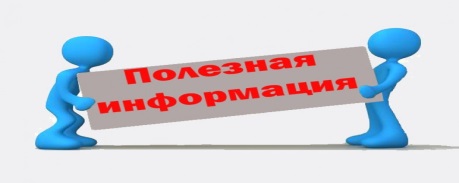 	За сентябрь  2020 года в Центр занятости населения Атнинского района обратилось по различным вопросам 59 человек, в том числе принято на учет в качестве ищущих работу 14  человек. Трудоустроено 9  человек.	По состоянию на 01.102020 на учете в центре занятости населения зарегистрировано в качестве безработных  34  человек.Потребность в рабочей силе на 01.09.2020 составила 41   вакансии. Наиболее востребованными на сегодняшний день являются специалисты в различных областях: врачи, медицинские сестры,  пекарь, экспедитор, кондитер,  продавец, торговый представитель, заведующий складом, хормейстер, режиссер, водитель.	Коэффициент напряженности на рынке труда на 01.10.2020 составляет 2,3   человека  на  вакансию.